REQUESTS AND ACKNOWLEDGEMENTS FOR THE ‘THIS IS MUHAMMAD  صلى الله عليه وسلم   ’ E-BOOKLET AND THE HAJJ E-BOOKLETVOL. 5	From the Archive of Dr Umar Azam	Manchester, UKNovember 2011As Salaamu Alaikum,What resources?ma salaamHadayai....................................................................................................................................................................................Received, 

Thank You- Show quoted text --- 
Hi

Steven S Carr
Financial Services
CA Lic# 0616738
(714) 993-9496..........................................................................................I confirm receipt of the e -books Massallam..........................................................................................dr umar.slam i received your mail.mahmood hadoti from pakistan note my e mail address......................................................................................Salam, Dr.
I will visit the site in sha Allah and will receive my comments.
Congrats for the effort and may Allah Most High reward the effort.

Mstapha


Sent from my Nokia phonewww.dr-umar-azam.weebly.comReply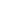 ASSALAMU ALAIKUM,MY WEBSITE:www.dr-umar-azam.weebly.comIS NOT BEING USED ENOUGH - ONLY GETTING 2 OR 3 VISITORS A DAY [BECAUSE FEW PEOPLE KNOW OF ITS EXISTENSE]!  THIS IS NOT A GOOD SITUATION BECAUSE THE SITE OFFERS SO MANY FREE ISLAMIC MATERIALS!  SO PLEASE HELP YOURSELF TO AS MANY FILES AS YOU WANT AND, IN RETURN, PLEASE SIGN MY GUEST BOOK ON THE SITE OR LET MEHAVE YOUR COMMENTS BY RETURN EMAIL.A LOT OF HARD WORK HAS GONE INTO THE SITE, SO IT WILL GIVE ME SATISFACTION IF IT IS WELL-USED.  TELL YOUR FRIENDS AND RELATIVES ABOUT IT TOO.MAY ALLAH MOST HIGH GIVE US ALL THE BEST FOR US IN BOTH THE WORLDS!  AMEENDR UMAR...................................................................................Assalamu Alaikum Dear brothers Excellent Tapes of  Dawah Tours In South Africa,These are excellent tapes on Various TopicsAkram Abdus Samad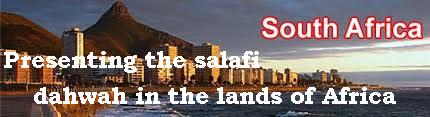 Port ElizabethHolding onto the Sirathal MusthaqeemLaillaahaa illallaah united us Why to stick only with Sirathal Musthaqeem The root of the deviancyThe Hadith of Allaah subahaanahuthaalaa getting down to the Earth The purpose of Ibaadah and its applicationsThe purpose of starting a Yawmul Jumaah prayer in Port ElizabethThe Tabliqhi JamathIs it allowed to go in the Kurooj of TabliqhPort ElizabethHolding onto the Sirathal MusthaqeemLaillaahaa illallaah united us Why to stick only with Sirathal Musthaqeem The root of the deviancyThe Hadith of Allaah subahaanahuthaalaa getting down to the Earth The purpose of Ibaadah and its applicationsThe purpose of starting a Yawmul Jumaah prayer in Port ElizabethThe Tabliqhi JamathIs it allowed to go in the Kurooj of Tabliqh.........................................................................................Re: Fwd: Please confirm receipt of the Islamic ResourcesReplySalam alaikum,

Documents well received.
Jazakalahu Khayran.

Abdulfatahi Abioye.........................................................................................e: Request the THIS IS MUHAMMAD صلى الله عليه وسلم e-book and the HAJJ book by Muhammad Javad, BOTH FREEReplyPlease send and oblige. 
Thanks....................................................................................................................................................................................jazakallah kairReply........................................................................................SALAM---------- Forwarded message ----------
From: UMAR AZAM <islamicwork@googlemail.com>
Date: Tue, Nov 8, 2011 at 11:22 PM
Subject: THE DUROOD SHARIF FILES ARE ATTACHED!
To: sajid_h_786@hotmail.co.uk
- Show quoted text -7 attachments — Download all attachments  .......................................................................................RE: Please confirm receipt of the Islamic ResourcesReplyOK..................................................................................Salaams it was recieved.......................................................................................Wa'3alaikum'salaam Mail received..................................................................................................................................................................All Islamic literatures received. 

Thanks and Ma'asalam .......................................................................................................................................................Salam,

I got your mail, may Allah continue to enrich you in kind and knowledge.....................................................................................Hajj book.ReplyAs-salaam alaikum…From: UMAR AZAM [mailto:islamicwork@googlemail.com] 
Sent: Sunday, November 13, 2011 11:31 AM
To:  
Subject: Fwd: Rafi Haramayn--- The Method of Hajj and Umrah ( Very Good and Comprehensive free electronic pdf Book)- A MUST READSALAM---------- Forwarded message ----------
From: UMAR AZAM <islamicwork@googlemail.com>
Date: Tue, Oct 4, 2011 at 4:48 AM
Subject: Fwd: Rafi Haramayn--- The Method of Hajj and Umrah ( Very Good and Comprehensive free electronic pdf Book)- A MUST READ
To: DiaMed-SMS <diamed.sms@gmail.com>, auduluqman@yahoo.com,ejaz.ahmad@shakarganj.com.pk, zamaanas@yahoo.com, Tariq Alikhan <Talikhan@rtcc.com.sa>


SALAM---------- Forwarded message ----------
From: UMAR AZAM <786dr.azam@gmail.com>
Date: Mon, Oct 3, 2011 at 10:26 PM
Subject: Fwd: Rafiq ul Haramayn--- The Method of Hajj and Umrah ( Very Good and Comprehensive free electronic pdf Book)- A MUST READ
To: islamicwork@gmail.com
----- Original Message -----From: Abdulqadir LakhaniTo: AAlazami@isdb.orgSent: Thursday, September 29, 2011 5:15 PMSubject: Rafiq ul Haramayn--- The Method of Hajj and Umrah ( Very Good and Comprehensive Book)- A MUST READThe Method of Hajj and Umrah*** Rafiq ul Haramayn ***(Companion for Hajj & Umrah Pilgrims) :. By .:Allama Moulana Abu Bilal Muhammad Ilyas Attar Qadiri RazaviRendered by: Majlis Tarajim (Dawat-e-Islami)  |   Printed by: Majlis Maktaba tul Madina(Dawat-e-Islami)Click here to read online or download in PDF format (2.18 Mb)Download hundred of free Islami Books in Englishand other languages by visiting library.dawateislami.net-- Dawat-e-Islamiwww.dawateislami.net
The contents of this email, including all related responses, files and attachments transmitted with it (collectively referred to as “this Email”), are intended solely for the use of the individual/entity to whom/which they are addressed, and may contain confidential and/or legally privileged information. This Email may not be disclosed or forwarded to anyone else without authorization from the originator of this Email. If you have received this Email in error, please notify the sender immediately and delete all copies from your system. Please note that the views or opinions presented in this Email are those of the author and may not necessarily represent those of Saudi Aramco. The recipient should check this Email and any attachments for the presence of any viruses. Saudi Aramco accepts no liability for any damage caused by any virus/error transmitted by this Email...........................................................................................Salam,Thank you for the book on Hajj by the above author. I however have difficulty opening it.  Pls help me out.Jazakhallahu khair.Danladi Aliyu
Sent from my IPad.................................................................................................................................................................WA LAIKUM SALAM, DANLADITHE HAJJ BOOK IS ON MY SITE:  http://allah-azawajal.weebly.comSEE IF YOU CAN READ IT THERE.  ANY PROBLEMS, PLEASE EMAIL ME AGAIN.MAY ALLAH BLESS YOU.DR UMAR...................................................................................Jazakallhu bil khair for all sent msgs.......................................................................................hide details Oct 20hide details Oct 22Assalam-u-Alaikum,
I have been successfully receiving your emails.hide details Oct 22hide details Oct 23hide details Oct 29hide details Oct 20XTHIS IS MUHAMMAD S.A.W. AND HAJJ BOOKXshow details Oct 20hide details Oct 21XTHIS IS MUHAMMAD S.A.W. AND HAJJ BOOKXhide details Oct 24XTHIS IS MUHAMMAD S.A.W. AND HAJJ BOOKXhide details Oct 24Re: Request the THIS IS MUHAMMAD صلى الله عليه وسلم e-book and the HAJJ book by Muhammad JavadReplysoftcopyofquran@gmail.com
please send the softcopyTHIS IS MUHAMMAD S.A.W. AND HAJJ BOOKXhide details Nov 3 (11 days ago)Assalam alaikum

Thank you  i received your email. if  yu have more pdf  collection durood sharief  please send me ok and send all pdf english sunni scholars books if yu have 
may allalh reward yu in both world  please remember in your  valuable dua 

Regards 
Muhammad Faizal 
Turnkey LogisticsAssalam alaikum

Thank you  i received your email. if  yu have more pdf  collection durood sharief  please send me ok and send all pdf english sunni scholars books if yu have 
may allalh reward yu in both world  please remember in your  valuable dua 

Regards 
Muhammad Faizal 
Turnkey LogisticsAssalam alaikum

Thank you  i received your email. if  yu have more pdf  collection durood sharief  please send me ok and send all pdf english sunni scholars books if yu have 
may allalh reward yu in both world  please remember in your  valuable dua 

Regards 
Muhammad Faizal 
Turnkey Logisticshide details 11:53 AM (10 hours ago) 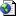 Imam Ahmed Raza Academy Durood and Supplications A few Durood Shareefs from Distinguished Personalities.htm
33K   View   Download  Imam Ahmed Raza Academy Durood and Supplications A selection of Durood Shareefs 1-10.htm
45K   View   Download  Imam Ahmed Raza Academy Durood and Supplications Excellences of the Durood Shareef as explained in the Ahadith.htm
73K   View   Download  Imam Ahmed Raza Academy Durood and Supplications Miracles Attributed to Reading Durood Shareef.htm
40K   View   Download  Imam Ahmed Raza Academy Durood and Supplications More Duroods 11-20.htm
41K   View   Download  Imam Ahmed Raza Academy Durood and Supplications More Duroods 11-20.htm
41K   View   Download  Imam Ahmed Raza Academy Durood and Supplications More Duroods 21-30.htm
44K   View   Download  XInboxXTHIS IS MUHAMMAD S.A.W. AND HAJJ BOOKXhide details Oct 31hide details Oct 31hide details Nov 2 (12 days ago)hide details Nov 10 (4 days ago)hide details 7:39 AM (14 hours ago)THIS IS MUHAMMAD S.A.W. AND HAJJ BOOKXshow details Nov 13 (1 day ago) 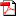 Hajj.pdf
381K   View   Download  hide details Oct 20hide details Oct 20hide details Nov 12 (2 days ago)